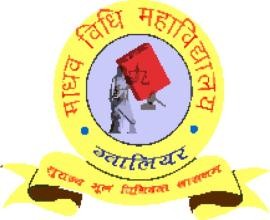 Madhav Vidhi MahavidyalayaVivekanand Marg, RajwadeParisar, NaiSadak, Lashkar, Gwalior - 474001Student Feedback Form for the Academic Year ---------(Filledfeedback form, sendtoiqac@mvmcbe.org)Name: .......................................................Course: ..........................	Department:........................................Years/Semester: (-------) I / II / III / IVAddress.......................................................................................Mobile ....................................................     E-mail .........................................................................................How much of the syllabus was taught in class?What is your opinion about the library holdings for the course?Were you able to get the prescribed readings?The internal evaluation system as it exists isWhen you meet students who have taken a similar programme at other Universities do you feel that your programme is ?How do you rate the student-teacher relationship in the institution as a whole?How do you rate the student-teacher relationship in your department?How do you find the Madhav Vidhi Mahavidyalaya administrative offices?How do you rate the health care facilities?Did you participate in any of the extra curricular activities of the Department?What was the attitude of teachers to extra curricular activities?Has your time at the Madhav Vidhi Mahavidyalaya been intellectually enriching?After leaving the Madhav Vidhi Mahavidyalaya how will you talk about it?Overall Rating of the Programme  [tick () in the relevant cell]Madhav Vidhi MahavidyalayaVivekanand Marg, RajwadeParisar, NaiSadak, Lashkar, Gwalior - 474001Questionnaire - 2Student Feedback on Teachers (Separate for each Teacher)( Filled feedback form, send toiqac@mvmcbe.org)Name of the Student:-----------------------------------------------------------------Sex (M/F): ---------------------Department: ------------------------------Year of Superannuation: -------------- E-mail --------------------------Address: ------------------------------------------------------------- mobile ..------------------------------------------Students are required to rate the courses on the following attributes using the 4 -point scale shown. 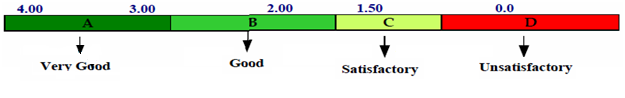 Name of the Teacher: ---------------------------------------------------------------[Tick () in the relevant cell]Madhav Vidhi MahavidyalayaVivekanand Marg, RajwadeParisar, NaiSadak, Lashkar, Gwalior - 474001Questionnaire - 3Students’ overall Evaluation of Programme and Teaching[To be filled only after Results are out](Filled feedback form, send toiqac@mvmcbe.org)Name of the Student: Mr/Ms/Mrs ------------------------------------------------------Year ----------------------Department: ------------------------------------	Teacher: ---------------------------	Course: -------------------Address: ----------------------------------------------------- mobile ------------------- E-mail ---------------------•	Your responses will be seen only after your course results have been finalised and recorded.•	The information will be used only for the improvement of the course and teaching in the future.•	You need not disclose your name if you do not wish to.•	You may write your option as a, b, c or d in given blank box. Madhav Vidhi MahavidyalayaVivekanand Marg, RajwadeParisar, NaiSadak, Lashkar, Gwalior - 474001Questionnaire – 4Students Feed Back Form on Administration(Filled feedback form, send toiqac@mvmcbe.org)Name of the Student: Mr/Ms/Mrs -------------------------------------------------------Year --------------------------Department: ------------------------------------	Teacher: -------------------------------	Course: ---------------------Address: ----------------------------------------------------- mobile ------------------- E-mail -----------------------LIBRARY[tick () in the relevant cell]INTERNET CENTRE[tick () in the relevant cell]ADMINISTRATION[tick () in the relevant cell]1). 90 to  100%2).75 to 90%3) 50 to 75%4) 40 to 50%5) less than 40%1) excellent2) adequate3) inadequate4) poor5) very poor1) very good2) good3) average4) poor5) very poor1) very good2) good3) average4) poor5) very poor1) superior2) equal3) inferior1) very good2) good3) satisfactory4) unsatisfactory5) very poor1) very good2) good3) satisfactory4) unsatisfactory5) very poor1) very helpful2) helpful3) indifferent4) unhelpful5) cumbersome1) very good2) good3) average4) poor5) very poor1) very often2) often3) sometimes4) rarely5) never1) co-operative2) indifferent3) discouraging1) yes2) marginally3) no1) proudly2) indifferently3) disparaginglySl #ItemVery goodGoodAveragePoorVery poor1Academic content2Fairness of evaluation3Interaction with faculty4Interaction with administration5Library facilities6Computer facilities7Recreational facilities8Extra-curricular activities9Sports facilitiesParametersAVery GoodBGoodCSatisfactoryDUnsatisfactoryKnowledge base of the teacher (as perceivedby you)Communication Skills (in terms of articulationand comprehensibility)Sincerity / Commitment of the teacherInterest generated by the teacherAbility to integrate course material withenvironment/other issues, to provide a broader perspectiveAbility to integrate content with othercoursesAccessibility of the teacher in and out of the class  (includes  availability  of  the  teacher  tomotivate further study and discussion outside class)Ability to design quizzes /tests/assignments /examinations and projects to evaluatestudents understanding of thecourseProvision of sufficient time for feedbackOverall rating1. How much of the syllabus was covered in class?1. How much of the syllabus was covered in class?1. How much of the syllabus was covered in class?1. How much of the syllabus was covered in class?1. How much of the syllabus was covered in class?1. How much of the syllabus was covered in class?1. How much of the syllabus was covered in class?a) 85 to 100%b) 70 to 85%b) 70 to 85%c) 55 to 70%c) 55 to 70%d) less than 55%d) less than 55%2. What is your opinion about the library materials for the course?2. What is your opinion about the library materials for the course?2. What is your opinion about the library materials for the course?2. What is your opinion about the library materials for the course?2. What is your opinion about the library materials for the course?2. What is your opinion about the library materials for the course?2. What is your opinion about the library materials for the course?a) excellentb) adequateb) adequatec) inadequatec) inadequated) very poord) very poor3. Were you able to get the prescribed readings?3. Were you able to get the prescribed readings?3. Were you able to get the prescribed readings?3. Were you able to get the prescribed readings?3. Were you able to get the prescribed readings?3. Were you able to get the prescribed readings?3. Were you able to get the prescribed readings?a) easilyb) with some difficultyb) with some difficultyc) with a great difficultyc) with a great difficultyd) not at alld) not at all4. How well did the teacher prepare for class?4. How well did the teacher prepare for class?4. How well did the teacher prepare for class?4. How well did the teacher prepare for class?4. How well did the teacher prepare for class?4. How well did the teacher prepare for class?4. How well did the teacher prepare for class?a) thoroughlyb) satisfactorilyb) satisfactorilyc) poorlyc) poorlyd) not at alld) not at all5. How well was the teacher able to communicate?5. How well was the teacher able to communicate?5. How well was the teacher able to communicate?5. How well was the teacher able to communicate?5. How well was the teacher able to communicate?5. How well was the teacher able to communicate?5. How well was the teacher able to communicate?a) effectivelyb) invariablyb) invariablyc) satisfactorilyc) satisfactorilyd) badlyd) badly6. Did the teacher encourage student participation in class?6. Did the teacher encourage student participation in class?6. Did the teacher encourage student participation in class?6. Did the teacher encourage student participation in class?6. Did the teacher encourage student participation in class?6. Did the teacher encourage student participation in class?6. Did the teacher encourage student participation in class?a) Alwaysb) so oftenb) so oftenc) sometimesc) sometimesd) rarelyd) rarely7. If the teacher encourage student participation in class, which of the following Methods were used?7. If the teacher encourage student participation in class, which of the following Methods were used?7. If the teacher encourage student participation in class, which of the following Methods were used?7. If the teacher encourage student participation in class, which of the following Methods were used?7. If the teacher encourage student participation in class, which of the following Methods were used?7. If the teacher encourage student participation in class, which of the following Methods were used?7. If the teacher encourage student participation in class, which of the following Methods were used?a) encouraged questionsb) discussion in classb) discussion in classc) discussion outside classc) discussion outside classd) discussion individuallyd) discussion individually8. How helpful was the teacher in advising?8. How helpful was the teacher in advising?8. How helpful was the teacher in advising?8. How helpful was the teacher in advising?8. How helpful was the teacher in advising?8. How helpful was the teacher in advising?8. How helpful was the teacher in advising?8. How helpful was the teacher in advising?8. How helpful was the teacher in advising?8. How helpful was the teacher in advising?8. How helpful was the teacher in advising?a) always helpfula) always helpfulb) often helpfulb) often helpfulc) sometimes helpfulc) sometimes helpfuld) unhelpfuld) unhelpful9. Was the teacher9. Was the teacher9. Was the teacher9. Was the teacher9. Was the teacher9. Was the teacher9. Was the teacher9. Was the teacher9. Was the teacher9. Was the teacher9. Was the teachera) courteousa) courteousb) strictb) strictc) indifferentc) indifferentd) ruded) rude10. Did the internal assessment work?10. Did the internal assessment work?10. Did the internal assessment work?10. Did the internal assessment work?10. Did the internal assessment work?10. Did the internal assessment work?10. Did the internal assessment work?10. Did the internal assessment work?10. Did the internal assessment work?10. Did the internal assessment work?10. Did the internal assessment work?a) fairlya) fairlyb) regularlyb) regularlyc) helpfullyc) helpfullyd) cannot sayd) cannot say11. What effect do you think the internal assessment will have on your course grade?11. What effect do you think the internal assessment will have on your course grade?11. What effect do you think the internal assessment will have on your course grade?11. What effect do you think the internal assessment will have on your course grade?11. What effect do you think the internal assessment will have on your course grade?11. What effect do you think the internal assessment will have on your course grade?11. What effect do you think the internal assessment will have on your course grade?11. What effect do you think the internal assessment will have on your course grade?11. What effect do you think the internal assessment will have on your course grade?11. What effect do you think the internal assessment will have on your course grade?11. What effect do you think the internal assessment will have on your course grade?a) improve ita) improve itb) lower itb) lower itc) no effectc) no effectd) cannot sayd) cannot say12. How did the teacher provide feedback on your performance?12. How did the teacher provide feedback on your performance?12. How did the teacher provide feedback on your performance?12. How did the teacher provide feedback on your performance?12. How did the teacher provide feedback on your performance?12. How did the teacher provide feedback on your performance?12. How did the teacher provide feedback on your performance?12. How did the teacher provide feedback on your performance?12. How did the teacher provide feedback on your performance?12. How did the teacher provide feedback on your performance?12. How did the teacher provide feedback on your performance?a) regularly/in time a) regularly/in time b) irregularly /lateb) irregularly /latec) with helpful commentsc) with helpful commentsd) without commentsd) without comments13. Were your assignments discussed with you?13. Were your assignments discussed with you?13. Were your assignments discussed with you?13. Were your assignments discussed with you?13. Were your assignments discussed with you?13. Were your assignments discussed with you?13. Were your assignments discussed with you?13. Were your assignments discussed with you?13. Were your assignments discussed with you?13. Were your assignments discussed with you?13. Were your assignments discussed with you?a) yes, fullya) yes, fullyb) yes, partlyb) yes, partlyc) sometimesc) sometimesd) nod) no14. Was there any opportunity for personal interaction with teachers?14. Was there any opportunity for personal interaction with teachers?14. Was there any opportunity for personal interaction with teachers?14. Was there any opportunity for personal interaction with teachers?14. Was there any opportunity for personal interaction with teachers?14. Was there any opportunity for personal interaction with teachers?14. Was there any opportunity for personal interaction with teachers?14. Was there any opportunity for personal interaction with teachers?14. Was there any opportunity for personal interaction with teachers?14. Was there any opportunity for personal interaction with teachers?14. Was there any opportunity for personal interaction with teachers?a) Yesa) Yesb) to some extentb) to some extentc) noc) nod) can’t sayd) can’t say15. Were you provided with a course and lecture outline at the beginning?15. Were you provided with a course and lecture outline at the beginning?15. Were you provided with a course and lecture outline at the beginning?15. Were you provided with a course and lecture outline at the beginning?15. Were you provided with a course and lecture outline at the beginning?15. Were you provided with a course and lecture outline at the beginning?15. Were you provided with a course and lecture outline at the beginning?15. Were you provided with a course and lecture outline at the beginning?15. Were you provided with a course and lecture outline at the beginning?15. Were you provided with a course and lecture outline at the beginning?15. Were you provided with a course and lecture outline at the beginning?a) Yesa) Yesb) to some extentb) to some extentc) noc) nod) can’t sayd) can’t say16. Was it helpful?16. Was it helpful?16. Was it helpful?16. Was it helpful?16. Was it helpful?16. Was it helpful?16. Was it helpful?16. Was it helpful?16. Was it helpful?16. Was it helpful?16. Was it helpful?a) Yesa) Yesb) to some extentb) to some extentc) noc) nod) can’t sayd) can’t say17. Was it followed?17. Was it followed?17. Was it followed?17. Was it followed?17. Was it followed?17. Was it followed?17. Was it followed?17. Was it followed?17. Was it followed?17. Was it followed?17. Was it followed?a) Yesa) Yesb) to some extentb) to some extentc) noc) nod) can’t sayd) can’t say18. Were outsider experts invited to address you?18. Were outsider experts invited to address you?18. Were outsider experts invited to address you?18. Were outsider experts invited to address you?18. Were outsider experts invited to address you?18. Were outsider experts invited to address you?18. Were outsider experts invited to address you?18. Were outsider experts invited to address you?18. Were outsider experts invited to address you?18. Were outsider experts invited to address you?18. Were outsider experts invited to address you?a) Yesa) Yesb) frequentlyb) frequentlyc) rarelyc) rarelyd) noned) none19. If you have other comments to offer on the course and the instructor you may do so below or on a separate sheet.------------------------------------------------------------------------------------------------------------------------------------------------------------------------------------------------------------------------------------------------------------------------------------------------------------------------------------------------------------------------------------------------------------------------------------------------------------------------------------------------------------------------------------------------------------------------------------------------------------------------------------------------------------------------------------------------------------------------------------------------------------------------------------------------------------19. If you have other comments to offer on the course and the instructor you may do so below or on a separate sheet.------------------------------------------------------------------------------------------------------------------------------------------------------------------------------------------------------------------------------------------------------------------------------------------------------------------------------------------------------------------------------------------------------------------------------------------------------------------------------------------------------------------------------------------------------------------------------------------------------------------------------------------------------------------------------------------------------------------------------------------------------------------------------------------------------------19. If you have other comments to offer on the course and the instructor you may do so below or on a separate sheet.------------------------------------------------------------------------------------------------------------------------------------------------------------------------------------------------------------------------------------------------------------------------------------------------------------------------------------------------------------------------------------------------------------------------------------------------------------------------------------------------------------------------------------------------------------------------------------------------------------------------------------------------------------------------------------------------------------------------------------------------------------------------------------------------------------19. If you have other comments to offer on the course and the instructor you may do so below or on a separate sheet.------------------------------------------------------------------------------------------------------------------------------------------------------------------------------------------------------------------------------------------------------------------------------------------------------------------------------------------------------------------------------------------------------------------------------------------------------------------------------------------------------------------------------------------------------------------------------------------------------------------------------------------------------------------------------------------------------------------------------------------------------------------------------------------------------------19. If you have other comments to offer on the course and the instructor you may do so below or on a separate sheet.------------------------------------------------------------------------------------------------------------------------------------------------------------------------------------------------------------------------------------------------------------------------------------------------------------------------------------------------------------------------------------------------------------------------------------------------------------------------------------------------------------------------------------------------------------------------------------------------------------------------------------------------------------------------------------------------------------------------------------------------------------------------------------------------------------19. If you have other comments to offer on the course and the instructor you may do so below or on a separate sheet.------------------------------------------------------------------------------------------------------------------------------------------------------------------------------------------------------------------------------------------------------------------------------------------------------------------------------------------------------------------------------------------------------------------------------------------------------------------------------------------------------------------------------------------------------------------------------------------------------------------------------------------------------------------------------------------------------------------------------------------------------------------------------------------------------------19. If you have other comments to offer on the course and the instructor you may do so below or on a separate sheet.------------------------------------------------------------------------------------------------------------------------------------------------------------------------------------------------------------------------------------------------------------------------------------------------------------------------------------------------------------------------------------------------------------------------------------------------------------------------------------------------------------------------------------------------------------------------------------------------------------------------------------------------------------------------------------------------------------------------------------------------------------------------------------------------------------19. If you have other comments to offer on the course and the instructor you may do so below or on a separate sheet.------------------------------------------------------------------------------------------------------------------------------------------------------------------------------------------------------------------------------------------------------------------------------------------------------------------------------------------------------------------------------------------------------------------------------------------------------------------------------------------------------------------------------------------------------------------------------------------------------------------------------------------------------------------------------------------------------------------------------------------------------------------------------------------------------------19. If you have other comments to offer on the course and the instructor you may do so below or on a separate sheet.------------------------------------------------------------------------------------------------------------------------------------------------------------------------------------------------------------------------------------------------------------------------------------------------------------------------------------------------------------------------------------------------------------------------------------------------------------------------------------------------------------------------------------------------------------------------------------------------------------------------------------------------------------------------------------------------------------------------------------------------------------------------------------------------------------19. If you have other comments to offer on the course and the instructor you may do so below or on a separate sheet.------------------------------------------------------------------------------------------------------------------------------------------------------------------------------------------------------------------------------------------------------------------------------------------------------------------------------------------------------------------------------------------------------------------------------------------------------------------------------------------------------------------------------------------------------------------------------------------------------------------------------------------------------------------------------------------------------------------------------------------------------------------------------------------------------------19. If you have other comments to offer on the course and the instructor you may do so below or on a separate sheet.------------------------------------------------------------------------------------------------------------------------------------------------------------------------------------------------------------------------------------------------------------------------------------------------------------------------------------------------------------------------------------------------------------------------------------------------------------------------------------------------------------------------------------------------------------------------------------------------------------------------------------------------------------------------------------------------------------------------------------------------------------------------------------------------------------How often do you visit the Library                       RegularOccasionallyAre the required number of titles in your Subject available in the LibraryYesNoAre you satisfied with the cataloguing and arrangement of books in the LibraryYesNoAre you satisfied with the available Reading space in the Library	YesNoAre the Library Staff co-operative and helpful	YesNoAre you able make use of Xerox facility in the LibraryYesNoAre you able to access Internet Centre as and when you requireYesNoAre you making use of educational online resources	YesNoAre there enough number of nodes Available in the Internet CentreYesNoAre the Net centre staff co-operative and helpfulYesNoIs the Departmental office helpful in administrative mattersYesNoDo you receive the Mark statements in time	YesNoAre there enough clean class rooms available in the DepartmentYesNoAre the toilets cleaned properlyYesNoAre you provided with enough drinking waterYesNoIs there a Student Amenity Centre in your CampusYesNoAre you making use of social Services in our UniversityYesNoDo you think that your grievances are Redressed when Green box is usedYesNoAre you aware of the “NCC and NSS” Activities in our UniversityYesNoDo you avail any Scholarship from the UniversityYesNo